RUNDA IIDOOKOŁA AUSTRALII I OCEANII6.11.2020 – 6.12.2020 r.CZĘŚĆ I – POSZUKAJ I ODPOWIEDZObok podanych opisów wpisz prawidłową odpowiedź /po 1 punkcie za każdą prawidłową odpowiedź/.Ssaki, których samice składają jaja (podobnie jak u ptaków) są to …………… Podaj dwa przykłady tych ssaków.Gleby o barwie czerwonej, zawierające duży procent wodorotlenków glinu i żelaza powstałe w klimacie gorącym i wilgotnym………Woda zamknięta między warstwami skał nieprzepuszczalnych, ułożonych nieckowato, powstająca pod ciśnieniem hydrostatycznym to……..Był pierwszym Europejczykiem, który wszedł na wierzchołki Alp Australijskich, a najwyższemu ich szczytowi dał nazwę Góra Kościuszki…………..Podróżnik, odkrywca, pierwszy dotarł do wschodnich wybrzeży Australii ……Wyspa koralowa w kształcie kolistego pierścienia, zwykle przerywanego to ….W których archipelagach leżą:Bikini (amerykański poligon prób z bronia jadrową) -…..Guam (baza lotnictwa amerykańskiego w czasie II wojny światowej) - …..Mururoa (zorganizowany protest „Greenpace” przeciw próbym jądrowym) -….Pitcarun (miejsce osiedlania zbuntowanej załugi statku Bauty) - ….CZĘŚĆ II – REKORDY AUSTRALII I OCEANIIPodaj nazwy  obiektów geograficznych i ich wielkości /po 1 punkcie za każdą prawidłową odpowiedź/.największe powierzchniowo państwonajludniejsze państwonajludniejsze miastonajdłuższa rzekanajwiększe jezioronajgłębsze jezioronajwyższy szczytnajgłębsza depresjanajwiększa pustynianajdłuższe pasmo górskienajwiększy wodospadnajwiększe dorzecze rzecznenajwyższy wulkan (czynny)największa wyspanajwiększy archipelag wyspCZĘŚĆ III – POLICZ I ROZWIĄŻPodane niżej miejscowości wpisz w odpowiednie rubryki tabeli oraz oblicz amplitudę temperatur powietrza. /8 pkt./Perth, Sydney, Kalgoorlie, Przyl. YorkPodaj pod jakim kątem padają promienie słoneczne w Melbourne dnia 22 XII? /2 pkt./Oblicz przyrost naturalny i rzeczywisty w podanych krajach /4 pkt./:Australię w momencie odkrycia zamieszkiwało 300 000 Aborygenów. Jaka powierzchnia przypadała na tubylca? /2 pkt./Australię od Tasmanii oddziela cieśnina. Podaj jej nazwę i oblicz jej szerokość  w najwęższym miejscu w kilometrach. /3 pkt./Nad jeziorem Eyre zanotowano temperaturę +160C. Oblicz jaka temperatura powietrza będzie na najwyższym szczycie  Australii? /3 pkt./Znając strukturę użytków rolnych w Australii wykonaj diagram kołowy. /3 pkt./CZĘŚĆ IV – ZMAGANIA Z MAPĄRysunki pezdstawiają różne obiekty geogeaficzne /wyspy, półwyspy, rzeki, jeziora itp./ Australii i Oceanii narysowane w róznych skalach, w róznym położeniu, a nawet w lustrzanym odbiciu. Rozpoznaj je /po 1 punkcie za każdą prawidłową odpowiedź/.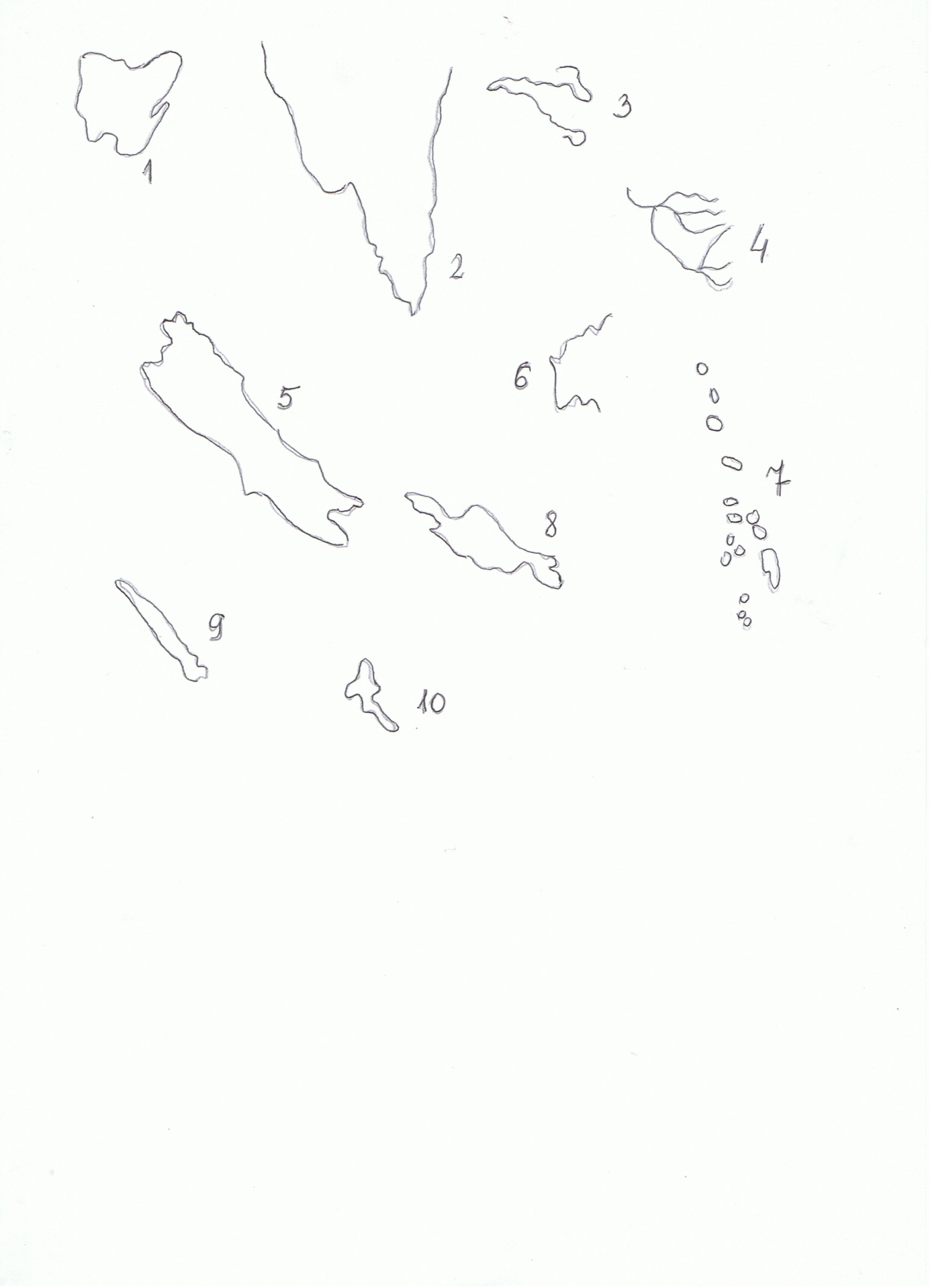 Powodzenia!!!Termin 6 grudnia 2020 r.Nazwa miejscowościTemperatura [0C] ITemperatura [0C]VIIAmplituda roczna [0C]Suma opadów [mm]28242000251015003810500385250PaństwoUrodzenia żywe na 1000 ludnościZgony na 1000 ludnościPrzyrost naturalny w ‰Saldo migracji na 1000 ludnościPrzyrost rzeczywisty w ‰Związek Australijski19,39,71,5Nowa Zelandia15,78,14,3Formy użytkowaniaPowierzchnia w mln ha%Grunty orne19,6Pastwiska uprawiane i zasiewy traw28,2Pastwiska naturalne, odłogi i ugory446,6Ziemia poza użytowanie rolniczym274,0